The Library will be CLOSED
Friday April 7 thru
Sunday April 9
For the Easter Holiday

We will reopen 
Monday April 10 @ 10:00am
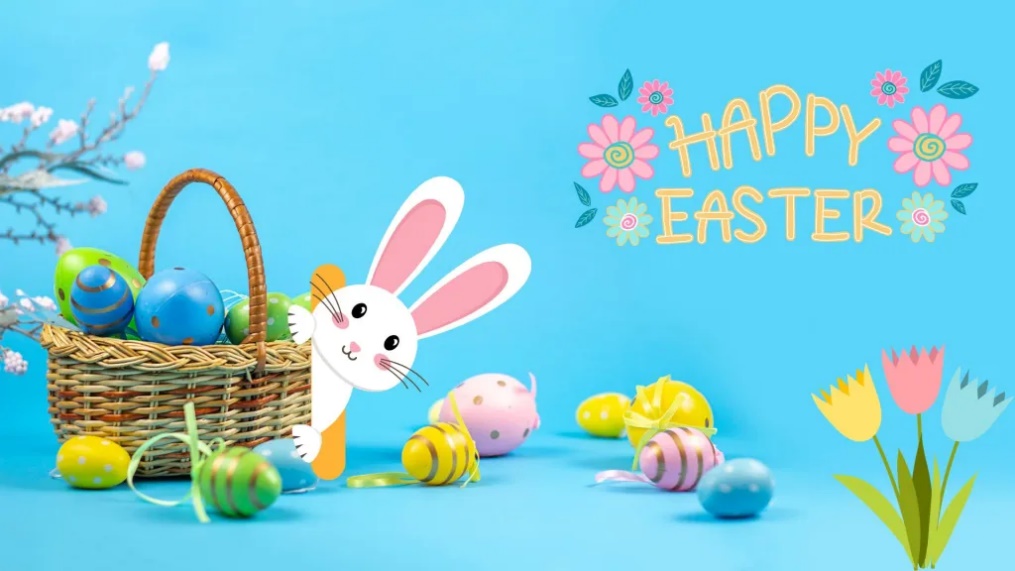 